ＤＸ推進試作開発助成金別記第１号様式（第４条関係）令和　年　月　日公益財団法人にいがた産業創造機構　理事長　様所在地企業名代表者職・氏名（共同事業体の代表者について記載すること。）令和　年度　ＤＸ推進試作開発助成金交付申請書標記の助成金に係る事業を下記のとおり行いたいので、ＤＸ推進試作開発助成金交付要綱第４条第１項の規定により助成金の交付を申請します。記１　助成対象経費及び助成金交付申請額（１）助成対象経費　　　　　　　　　　　　円（２）助成金交付申請額　　　　　　　　　　円（助成率１／２以内）２　助成事業の内容及び助成対象経費の区分別紙１　ＤＸ推進試作開発事業計画書のとおり３　助成事業完了予定日令和　年　月　日４　その他要綱第２条各号には該当いたしません。要綱第３条第１号には抵触いたしません。別紙１事業計画書１　代表者の概要２　共同事業体の参加者３　事業計画（１）事業テーマ（全角35文字以内）（２）事業の背景（現状と課題）（３）開発製品・サービス及びそれによりデジタル化される物・事柄（４）開発製品・サービスの競争優位性（５）付加価値向上の見込み①　本事業の提案企業に係る見込み②　開発する製品・サービスのユーザーに係る見込み（６）事業性(想定顧客、市場、売上見込み)（７）本事業の実施体制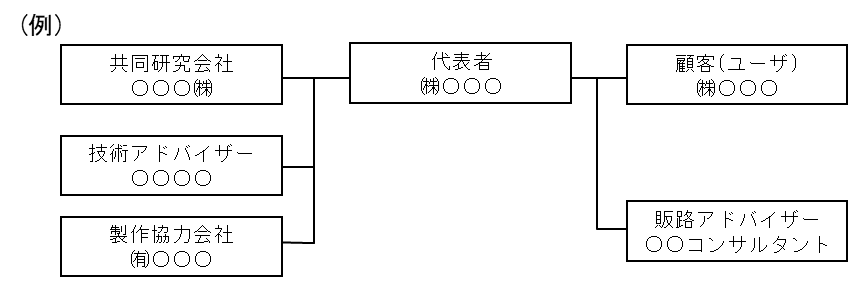 ４　事業スケジュール　事業実施期間：交付決定日　～　令和５年２月28日（火）５　事業費明細（１）資金支出内訳　　　　　　　　　　　　　　　　　　　　　　（金額単位：円）・適宜、行追加や削除を行ってください。・一式などの曖昧な数量はなるべく避け、必要なもの・数を計上してください。・金額は全て「消費税抜き」で記載してください。・交付申請額の合計は千円未満切り捨てとしてください。・1件（単価）が50万円以上（税抜）の助成対象物件の取得（委託を含む）については、経済性の観点から、可能な範囲において合い見積もりを取り最低価格を提示した者を選定してください。・人件費は「事務処理の手引き」P.13 別記１（人件費に関する経理処理）に基づいて積算してください。（２）資金調達内訳（事業に要する全経費についてご記入ください）（金額単位：円）（３）本助成金支払までの調達方法　　　　　　　　　　　　　　（金額単位：円）※助成金の支払が実績報告及び助成金額の確定後になるため、それまで立替えておく資金の調達方法を記載してください。　※グレーの塗り潰し箇所は同じ金額（前頁の交付申請額合計）になります。【国、新潟県、市町村、団体又は機構への助成金申請状況（要綱第３条第１号関係）】本事業計画提出時に、同一内容の事業について、国、新潟県、市町村、団体又は機構に対し助成金申請している場合は、助成金名等を記入してください。①国②県③市町村④団体⑤機構・該当がない場合は、空欄としてください。・備考欄には、採択予定年月と、助成金申請の優先順位を記入してください。・必要に応じ、適宜用紙を追加、又は参考となる書類を添付してください。６　売上計画（３ヶ年分）　　　　　　　　　　　　　　　　　　　　　　　　　　　　　　　　　　　（金額単位：千円）※直近期末には、株主総会等で承認され確定した決算額を記入してください。（試算表による見込額ではありません。）（各種指標の算出式等）①営業利益：売上総利益（売上高－売上原価）－販売費及び一般管理費②人件費：売上原価及び一般管理費に含まれる役員及び従業員給与、福利厚生費等③減価償却費：普通償却費（繰延資産償却を含む）＋特別償却費＋リース・レンタル費用（損金算入されるもの）④付加価値額：営業利益＋人件費＋減価償却費⑤従業員数：就業時間による調整後の人数　(例)正社員が8時間/日で週5日勤務の場合、4時間/日で週5日勤務のパート従業員は0.5人と数える⑥一人当たりの付加価値額：付加価値額÷従業員数別記第２号様式（第７条関係）令和　年　月　日公益財団法人にいがた産業創造機構　理事長　様所在地企業名代表者職・氏名令和　年度　ＤＸ推進試作開発助成金変更承認申請書令和　年　月　日付け新産創第　号にて交付決定を受けた事業を下記のとおり変更したいので、ＤＸ推進試作開発助成金交付要綱第７条の規定により申請します。記１　変更理由２　変更内容３　経費配分別紙１のとおり４　添付書類・別紙１　ＤＸ推進試作開発助成金（別記第１号様式　別紙）（注）事業計画書は新たに作成するものとし、「４　事業費明細」の各項目については、その上段に括弧書きで変更前の計画を記載すること。別記第３号様式（第９条関係）令和　年　月　日公益財団法人にいがた産業創造機構　理事長　様所在地企業名代表者職・氏名令和　年度　ＤＸ推進試作開発助成金事業中止（廃止）承認申請書令和　年　月　日付け新産創第　号にて交付決定を受けた事業を下記のとおり中止（廃止）したいので、ＤＸ推進試作開発助成金交付要綱第９条の規定により申請します。記１　中止（廃止）する事業テーマ２　中止（廃止）の理由３　中止の期間（廃止の時期）別記第４号様式（第10条関係）令和　年　月　日公益財団法人にいがた産業創造機構　理事長　様所在地企業名代表者職・氏名令和　年度　ＤＸ推進試作開発助成金助成事業遅延等報告書令和　年　月　日付け新産創第　号にて交付決定を受けた事業について、下記のとおり予定の期間内に完了しない（助成事業の遂行が困難となった）ので、ＤＸ推進試作開発助成金交付要綱第10条の規定により報告します。記１　事業テーマ２　助成事業の進捗状況３　助成事業に要した経費４　遅延等の内容及び原因５　遅延等に対する措置６　助成事業の遂行及び完了の予定（注）事故により遅延する場合は事故の理由を立証する書類も添付すること。別記第５号様式（第12条関係）令和　年　月　日公益財団法人にいがた産業創造機構　理事長　様所在地企業名代表者職・氏名令和　年度　ＤＸ推進試作開発助成金助成事業遂行状況報告書令和　年　月　日付け新産創第　号で交付決定を受けた事業の遂行状況について、ＤＸ推進試作開発支援事業費助成金交付要綱第12条の規定により下記のとおり報告します。記１　事業テーマ２　助成金交付決定額　　　　　　　　　円３　遂行状況事業内容※事業の実施経過、これまでの取組成果等の具体的な遂行状況を記載すること。　(2)	事業実施期間　令和　　年　　月　　日～令和　　年　　月　　日　(3)	助成対象経費の見込み　　　　　　　　　　円　(4)	助成金額の見込み　　　　　　　　　　　　円（注）１　必要に応じて行を追加すること。２　その他、具体的な遂行状況の説明が必要な場合は、任意様式により提出すること。４　助成事業に伴う事業費執行の見込み（１）助成事業経費（見込額）　　　　　　　　　　　　　　　　　　　（単位：円）（２）助成対象経費内訳　　　　　　　　　　　　　　　　　　　　　　（単位：円）（注）１ 当該事業に該当する経費のみ記載すること。２ 金額は、消費税及び地方消費税を控除した額を記載すること。別記第６号様式（第13条関係）令和　年　月　日公益財団法人にいがた産業創造機構　理事長　様所在地企業名代表者職・氏名令和　年度　ＤＸ推進試作開発助成金実績報告書令和　年　月　日付け新産創第　号で交付決定を受けた事業が完了したので、ＤＸ推進試作開発助成金交付要綱第13条第１項の規定により下記のとおり実績を報告します。記１　助成金額金　　　　　　　　　円２　事業実績別紙１のとおり３　助成事業完了年月日令和　　年　　月　　日別紙１１　事業実績（注）１　必要に応じ、適宜用紙を追加、又は参考となる書類を添付すること。２　必要に応じて写真、パンフレット、印刷物、アドバイザー活動報告書等を添付すること。２　事業費（１）助成事業経費（実績額）　　　　　　　　　　　　　　　　　　　　（単位：円）（２）助成対象経費の明細　　　　　　　　　　　　　　　　　　　　　　（単位：円）（注）１　支払証拠書類として、見積書、契約書、納品書、請求書、領収書、振込受領書等を添付すること。２　金額は、消費税及び地方消費税を控除した額を記載すること。３　助成金額（Ｃ）は、助成対象経費（実績額）（Ｂ）の1/2以内又は交付決定額のいずれか低い額を記載すること（千円未満切り捨て）。別記第７号様式（第14条関係）令和　年　月　日公益財団法人にいがた産業創造機構　理事長　様所在地企業名代表者職・氏名令和　年度　ＤＸ推進試作開発助成金請求書令和　年　月　日付け　新産創第　号で交付決定を受けた標記助成金について、ＤＸ推進試作開発助成金交付要綱第14条第２項の規定により、下記のとおり請求します。記１　事業テーマ２　請求額金　　　　　　　　　円３　振込先情報別記第８号様式（第15条関係）令和　年　月　日公益財団法人にいがた産業創造機構　理事長　様所在地企業名代表者職・氏名令和　年度　ＤＸ推進試作開発助成金消費税額及び地方消費税額の確定に伴う報告書令和　年　月　日付け新産創第　号で額の確定を受けた標記助成金について、ＤＸ推進試作開発助成金交付要綱第15条第１項の規定に基づき、下記のとおり報告します。記１　助成金額（理事長が助成金の額の確定通知書により通知した額）　　　　　　　　　　　　　　　円２　助成金の確定時における消費税及び地方消費税に係る仕入控除税額　　　　　　　　　　　　　　　円３　消費税額及び地方消費税額の確定に伴う助成金に係る消費税及び地方消費税額に係る仕入控除税額　　　　　　　　　　　　　　　円４　助成金返還相当額（３－２）　　　　　　　　　　　　　　　円（注）１　別紙として積算の内訳を添付すること。２　課税事業者の場合であっても、単純に助成金の10％相当額が消費税及び地方消費税に係る仕入控除による減額等の対象額ではないので注意すること。別記第９号様式（第16条関係）令和　年　月　日公益財団法人にいがた産業創造機構　理事長　様所在地企業名代表者職・氏名令和　年度　ＤＸ推進試作開発助成金財産処分承認申請書令和　年　月　日付け新産創第　号で額の確定を受けた標記助成金により取得した財産を下記のとおり処分したいので、ＤＸ推進試作開発助成金交付要綱第16条第３項の規定により承認を申請します。記１　取得財産の品目及び取得年月日２　取得価格及び時価３　処分の方法４　処分の理由別記第10号様式（第17条関係）令和　年　月　日公益財団法人にいがた産業創造機構　理事長　様所在地企業名代表者職・氏名令和　年度　ＤＸ推進試作開発助成金状況報告書令和　年　月　日付け　新産創第　号で額の確定を受けた標記助成金に係る令和　年　月末の状況について、ＤＸ推進試作開発助成金交付要綱第17条の規定により下記のとおり報告します。記１　助成事業終了後の取組状況２　売上（取引）状況（助成事業で取り組んだ開発品、サービスについて事業化した場合、記載すること。）３　今後の取組様式集様　式　№文　書　名ページ別記第１号様式（第４条関係）交付申請書1～7別記第２号様式（第７条関係）変更承認申請書8別記第３号様式（第９条関係）事業中止（廃止）承認申請書9別記第４号様式（第10条関係）助成事業遅延等報告書10別記第５号様式（第12条関係）助成事業遂行状況報告書11～12別記第６号様式（第13条関係）実績報告書13～15別記第７号様式（第14条関係）請求書16別記第８号様式（第15条関係）消費税額及び地方消費税額の確定に伴う報告書17別記第９号様式（第16条関係）財産処分承認申請書18別記第10号様式（第17条関係）状況報告書19企業名：企業名：企業名：企業名：企業名：企業名：企業名：企業名：代表者職・氏名：代表者職・氏名：代表者職・氏名：代表者職・氏名：代表者職・氏名：代表者職・氏名：代表者職・氏名：代表者職・氏名：事業所所在地：（〒　　　－　　　　）事業所所在地：（〒　　　－　　　　）事業所所在地：（〒　　　－　　　　）事業所所在地：（〒　　　－　　　　）事業所所在地：（〒　　　－　　　　）事業所所在地：（〒　　　－　　　　）事業所所在地：（〒　　　－　　　　）事業所所在地：（〒　　　－　　　　）連絡担当者役職名及び氏名：連絡担当者役職名及び氏名：連絡担当者役職名及び氏名：連絡担当者役職名及び氏名：連絡担当者役職名及び氏名：連絡担当者役職名及び氏名：連絡担当者役職名及び氏名：連絡担当者役職名及び氏名：電話番号：電話番号：電話番号：FAX番号：FAX番号：FAX番号：FAX番号：FAX番号：メールアドレス：メールアドレス：メールアドレス：メールアドレス：メールアドレス：メールアドレス：メールアドレス：メールアドレス：ホームページURL：ホームページURL：ホームページURL：ホームページURL：ホームページURL：ホームページURL：ホームページURL：ホームページURL：資本金(出資金)千円[大企業及び大企業役員からの出資の有無]　あり（出資比率　　％）　なし千円[大企業及び大企業役員からの出資の有無]　あり（出資比率　　％）　なし千円[大企業及び大企業役員からの出資の有無]　あり（出資比率　　％）　なし千円[大企業及び大企業役員からの出資の有無]　あり（出資比率　　％）　なし千円[大企業及び大企業役員からの出資の有無]　あり（出資比率　　％）　なし千円[大企業及び大企業役員からの出資の有無]　あり（出資比率　　％）　なし千円[大企業及び大企業役員からの出資の有無]　あり（出資比率　　％）　なし創業年月(和暦)　年　　月年間売上高(直近決算期)年間売上高(直近決算期)年間売上高(直近決算期)年間売上高(直近決算期)千円(令和　年　月期)千円(令和　年　月期)主たる業種（日本標準産業分類の中分類）役員・従業員数役員・従業員数役員・従業員数役員・従業員数役　員　　人・正社員　　人ﾊﾟｰﾄ・ｱﾙﾊﾞｲﾄ　　人　合計　　人役　員　　人・正社員　　人ﾊﾟｰﾄ・ｱﾙﾊﾞｲﾄ　　人　合計　　人主な生産品目・販売品目主な生産品目・販売品目主な生産品目・販売品目主要販売先・仕入(外注)先（取引高構成比）(販売先)　　　　　　　　　　　　　　　　　(販売先)　　　　　　　　　　　　　　　　　(販売先)　　　　　　　　　　　　　　　　　％(仕入先)　　　　　　　　　　　　　　　　(仕入先)　　　　　　　　　　　　　　　　％　　　　　　　　　主要販売先・仕入(外注)先（取引高構成比）％％主要販売先・仕入(外注)先（取引高構成比）％％業務内容(50文字以内)No商号又は名称上段：所　在　地下段：主たる業種本事業に関連する実績、保有技術、研究成果等代表(同上)(同上)代表(同上)(同上)１１２２３３４４５５実施項目７月８月９月10月11月12月１月２月○○の調査対象経費の区分経費内容経費内訳単　価（Ａ）数　量（Ｂ）総事業費（Ａ）×（Ｂ）助成対象経費（Ｃ）交付申請額（Ｃ）×1/2以内人件費人件費人件費人件費人件費小　計小　計小　計謝　金謝　金謝　金謝　金謝　金小　計小　計小　計旅　費旅　費旅　費旅　費旅　費小　計小　計小　計備品費備品費備品費備品費備品費小　計小　計小　計開発費開発費開発費開発費開発費小　計小　計小　計調査分析費調査分析費調査分析費調査分析費調査分析費小　計小　計小　計雑　費雑　費雑　費雑　費小　計小　計小　計その他その他その他その他小　計小　計小　計合　　計合　　計合　　計合　　計合　　計事業に要する経費資金調達先自己資金借入金本助成金（＝前頁の交付申請額合計）その他合　計（＝前頁の総事業費）事業に要する経費資金調達先自己資金借入金その他合　計（＝前頁の交付申請額合計）助成金名団体名助成事業の概要備考２年前年　月期１年前年　月期直近期末（Ａ）年　月期１年後年　月期２年後年　月期３年後(Ｂ)年　月期伸び率(%)(B/A)×100売上高うち助成事業に係る売上高売上総利益営業利益①人件費②減価償却費③付加価値額④（①＋②＋③）従業員数⑤一人当たりの付加価値額⑥(④÷⑤)総事業費（Ａ）助成対象経費（Ｂ）交付決定額(Ｃ)事業者負担額（Ｄ）＝（Ａ－Ｃ）経費区分助成対象経費（交付決定時または変更承認後）助成対象経費(見込額)積算明細備考人件費謝金旅費備品費開発費調査分析費雑費その他合計事業テーマ実施内容事業実施期間令和　　年　　月　　日　　～　　令和　　年　　月　　日共同事業体の参加者成果及び課題○成果○課題今後の取組計画（実施結果の分析、課題等を踏まえて記載すること。）総事業費(Ａ)助成対象経費(Ｂ)助成金額(Ｃ)事業者負担額(Ｄ)＝(Ａ－Ｃ)経費区分助成対象経費（交付決定時または変更承認後）助成対象経費(実績額)積算明細備考人件費謝金旅費備品費開発費調査分析費雑費その他合計金融機関名口座種別１　当座２　普通支店名口座種別１　当座２　普通口座番号口座種別１　当座２　普通フリガナ口座名義人